Section 6- Cutting. 

So let us take a look at the drawing packet and find the Cut and Assembly plan should be in Drawing RGX1638-5. This drawing is what we use to plan our cuts and assembly. If you look at each panel it gives you an overview in 2D of what the balloon would look like laid out flat on an open surface. This vantage point is great for using color pencils to design your balloon as well. Once you know your colors, you have your materials and are ready to start. Let me share how to save time and improve your overall construction quality. First, each row represents a panel type. Thus, cut all of panel A together at the same time. To do this. 

On your cut table start at the far-right side top panel K gore 16 and roll out a sheet big enough for that panel make a straight cut and roll out Panel K gore 15 on top of Panel K 16 straight cut and continue this until you have 16 sheets of fabric. 
****Pay close attention to the fabric roll and the coated or non-coated side***** We always roll our fabric out coated side down but you can figure out what works for you. 
Use a 5-6ft rule starting at the center to smooth the air and wrinkles out from between the sheets. Then place at least one weight bag on each corner. Use your printed pattern or measure and mark your panel perimeter. Move your weight bags to the inside and then begin cutting with a rotary cutter like the one in the Tools section. It normally takes me by myself about 20 mins to do each panel this way. Boom 16 panels cut in 20 minutes. Once you cut use a sharpie to mark the four corners for orientation. We mark based on joints for example Panel K at the top would have a V for Vent at both top corners. The bottom corners would be the J-K joint. Mark them while they are stacked. We use masking tape to mark the top panel (K) and then neatly fold and organize the panels onto the shelf as a complete stack. When you are finished you should have 1 folded stack for each panel. Now when you are ready to Sew they are in order top to bottom.  Gore 1-16. 

Similar concept for the rest of the panels. 

Also for all of the little loops and cords. For efficiency we use the cutting table and pre-cut all of the free loops, cords and cables. Example for the centering lines they are all roughly 100” we put 2 screws in the table 123” apart leaving space for extensions and knots at installation and rigging. Then we wrap the cord around the screws making 8 circles. Bang 16 cords. BUT before you go cutting those cords, take 10 extra minutes to make some marks on the cords. We measure 3in in from 1 screw and mark all 16 cords(center of the loop on your knot at the parachute). Then we go to the other screw and make a series of marks 
From the other screw 
4in three lines (=110” from the baseline mark) 10in two lines (= 100” from the baseline mark)16in one mark (=90” from the baseline mark) 

***When you are rigging, you use the two lines at final assembly, then when you test inflate you have reference marks 6 in either direction for easy adjustments without a tape measure. ***

Then use a mini torch, hot knife or soldering iron to cut and close the ends of your cords. Boom ready to go. Cables are basically the same concept but we will get into that later at assembly of cable ends and hardware. 

We did have someone ask about turning vents. There were no turning vents in this model. 

But if you were going to try it, at least this is what I would do for this balloon. This will cause some discussion but my reasoning is safety and the overall size of the balloon. It’s very easy to overcool a smaller balloon; it just doesn’t have the volume thus the method I would use is not a standard turning vent solution.  

If I had to have turning vents, When I cut I would cut at panel F and G I would use the pattern to cut a 16” wide vertical section of Gore 5 Right edge and 13 Left edge (see the pic below) for both panels. 

Also cut 4 each 24in equilateral triangles and 4 each 50in long load tapes. 

You will need some extra load tape like 10 yards or so. 

I will cover how to assemble and rig it in the sewing section. But in general use the edge of the panel and basically create 4 panels with overlaps. Unlike standard turning vents I would keep the horizontal attachment at the center of the 2 panels thus creating 2 small openings rather than one really large one.. This will drastically reduce the rotation rate but it also reduces the heat loss as well. Remember from topic 1 it is a trade off for risk and maneuverability. And if you are trying to fly with a pivoting bottom end, I can’t imagine needing turning vents, but it’s your aircraft so it’s your decision. 
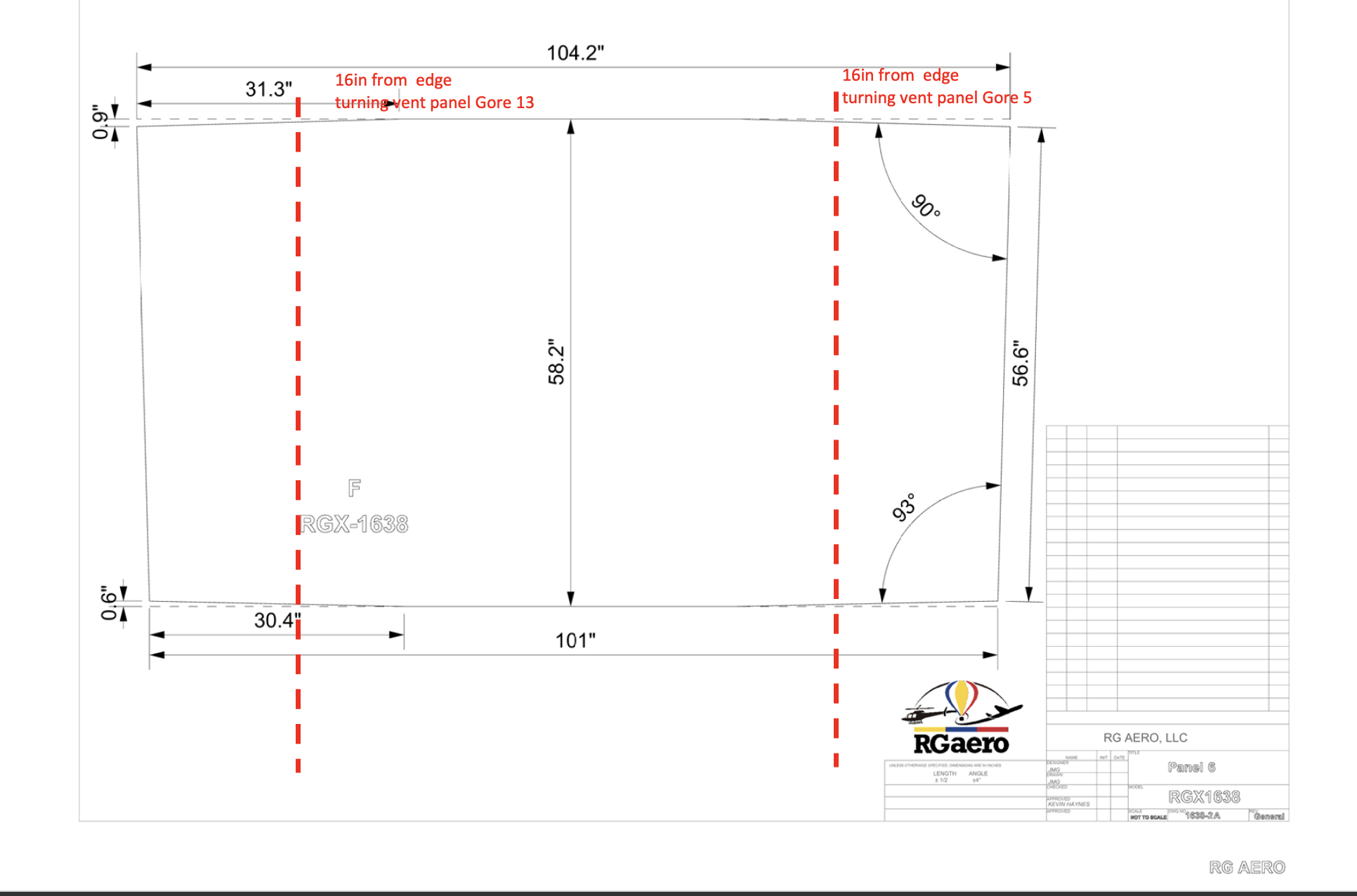 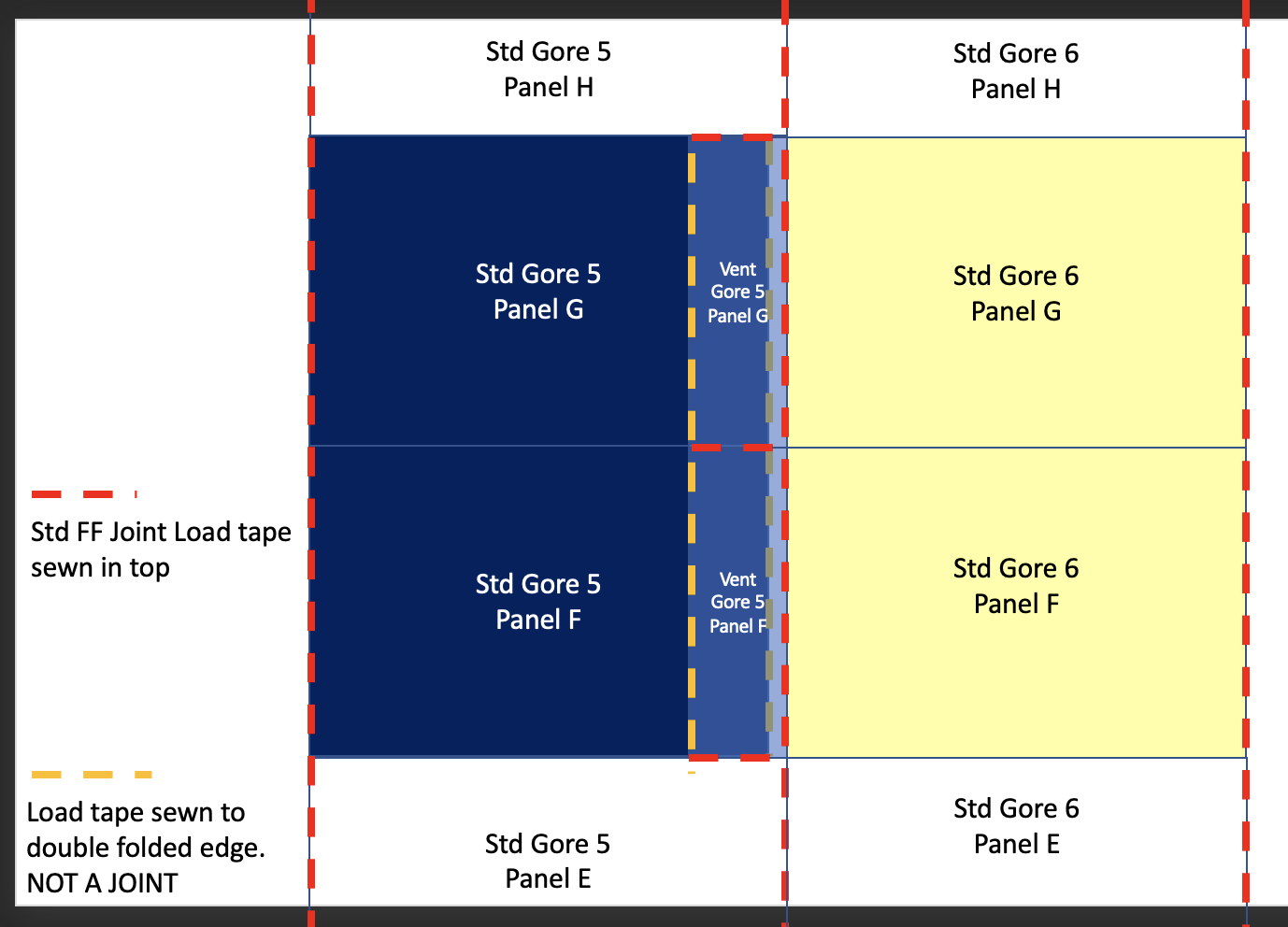 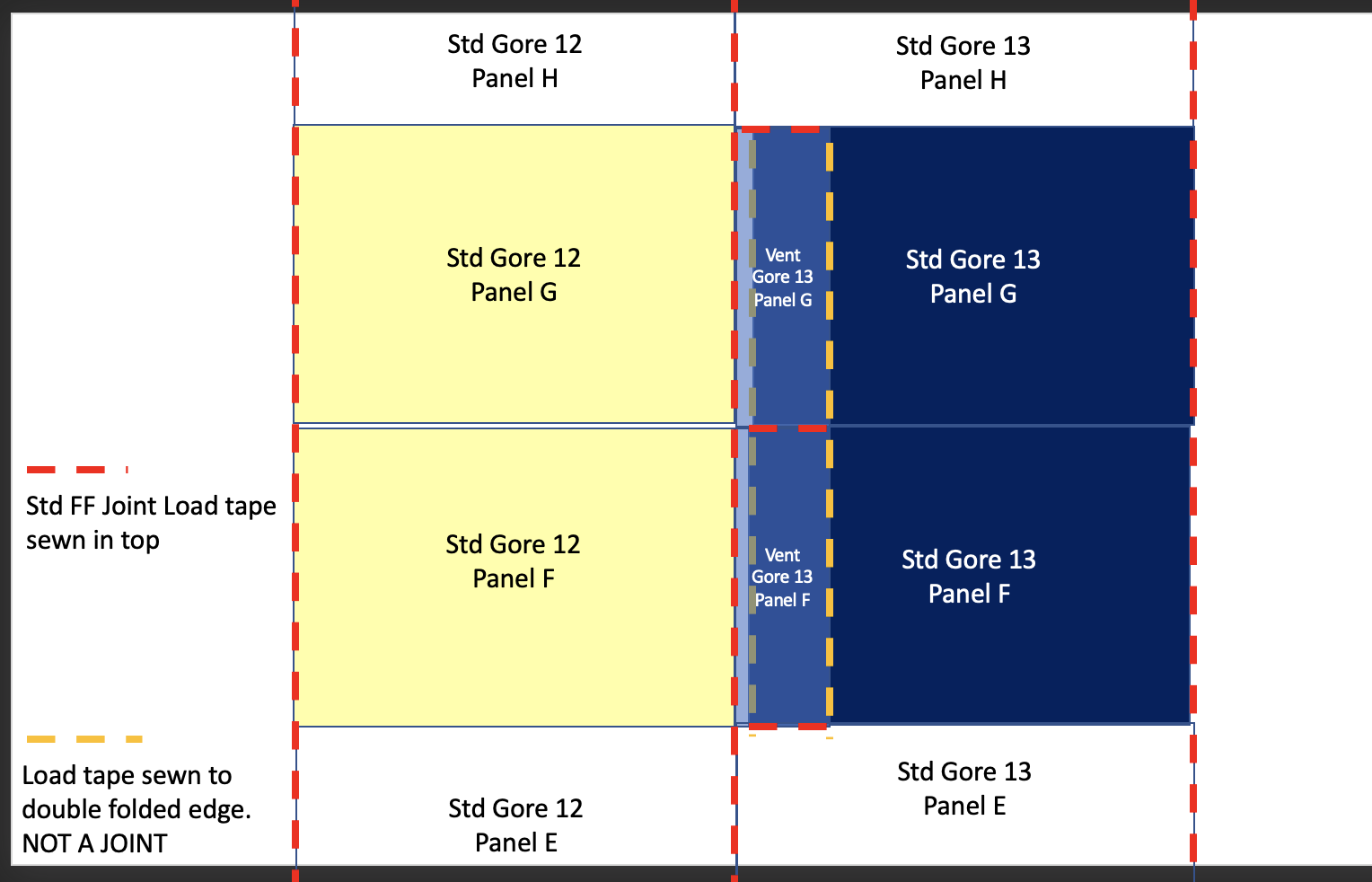 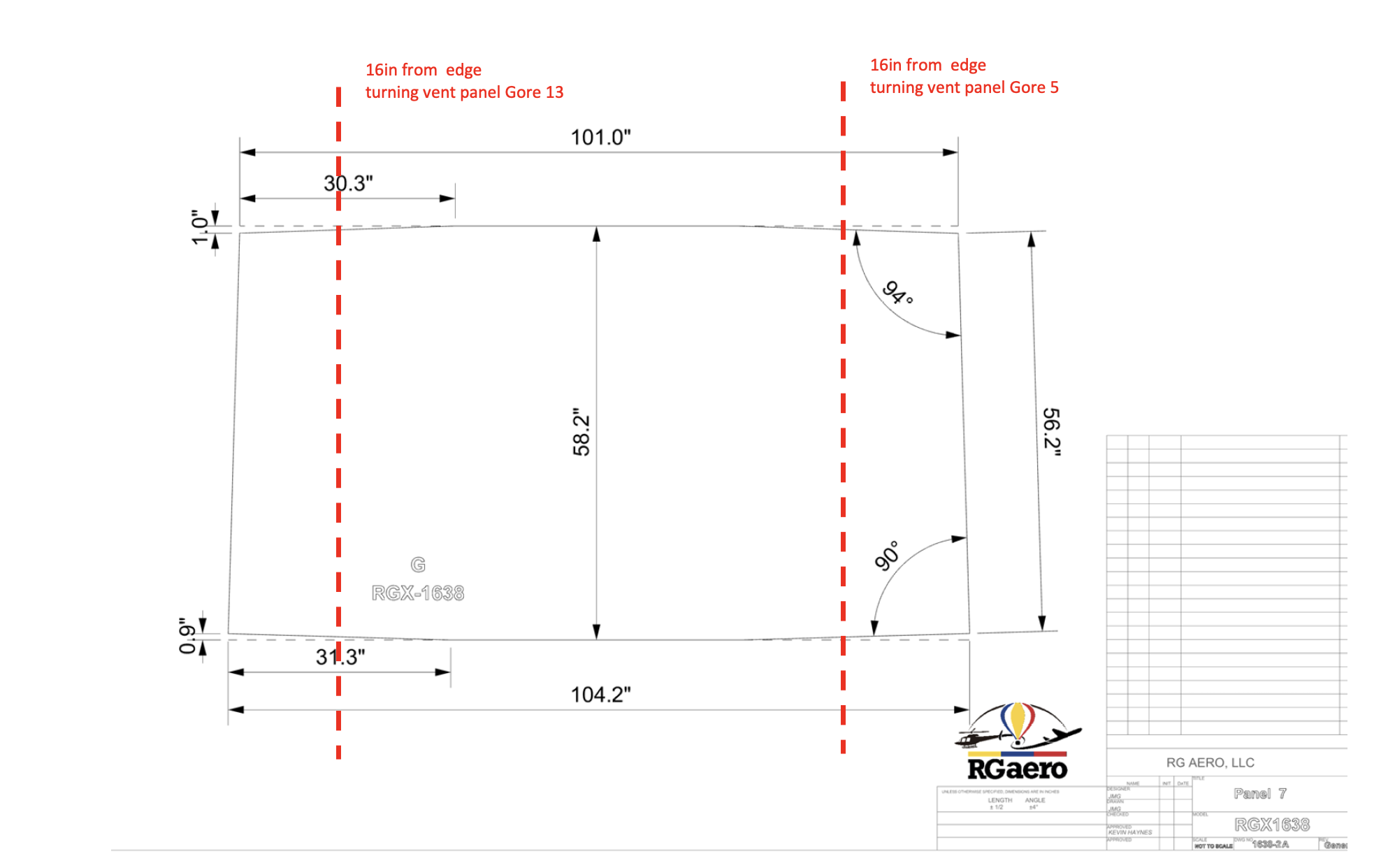 